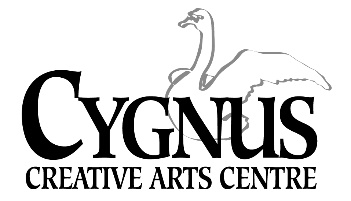 5045 English Creek Avenue, Egg Harbor Township, NJ 08234609.272.1199/ www.cygnusarts.org / info@cygnusarts.orgMovements of an ActorAges: Middle School      Dates: Thursdays June 29-August 24, 2023   Time: 6:00-8:00pm  Tuition: $240During this intensive we will navigate an Actors mind through character development, movement and audition practices. The actor will be focusing on the development of dramatic and comedic monologues. Actors will work on showing who the character is, backgrounds, accents, and motives. They will explore vocal and physical choices to develop an authentic performance. Actors have the chance to engage their core using movement. Being able to tell a story through body as well as voice and face. Movement can be an opportunity for actors to explore thought, feeling, and action. The capabilities that an actor holds to analyze elements on stage to bring the character alive. Intro to Screen ActingAges: Middle School     Dates: Wednesdays June 28-August 23, 2023   Time: 6:00-8:00pm  Tuition: $240Over the duration of this intensive we will approach the fundamentals of screen acting technique. This includes basic scene work and utilizing acting on camera. Learning the film process and terminology. Engaging with physicality and voice for screen. The actor will gain knowledge to interpret a character from a script. We will focus on screen acting improv using comedic exercises to create compelling scenes and characters. The actor has a chance to study the craft of successful screen acting and confidence in front of the camera.PARIS MONÉT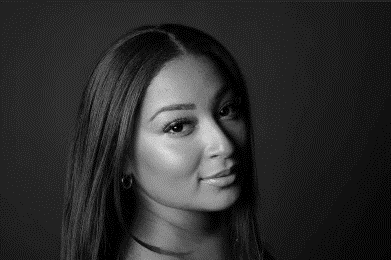 Paris is an NYU Tisch Drama graduate. She advocates to dismantle patriarchal structures, women’s rights, and child mental health awareness! She’s a screen and stage actress, voiceover actor, dance choreographer, blogger, and by the time she’s old and gray she wants to have a nonprofit company for all aspiring dancers and actors! She believes that you can do it all, no matter what box you're checked in. She wants to make an impact on the world and become an official humanitarian in the near future. Paris believes that the world is overdue for change. She lives by this quote “influence the room, don’t adapt”!